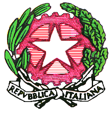 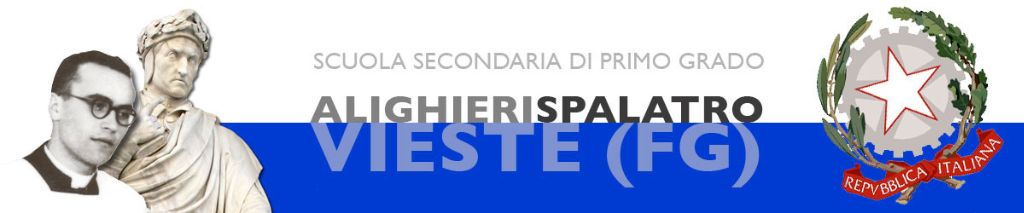 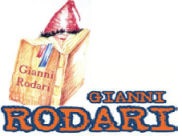 		Istituto Comprensivo          “Rodari – Alighieri – Spalatro”RELAZIONE FINALE DEL DOCENTE NEOASSUNTO SUL PEER TO PEER A DISTANZA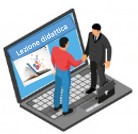 La docente in formazione e provaNOME……………..………………… COGNOME ………………..………….…………………...NATA   A……………………………………… IL ………..……..………………………..………..assunta con contratto a tempo indeterminato con decorrenza giuridica dal …………...……………...ORDINE DI SCUOLA……………………………..  TIPO DI POSTO……...…………………….CLASSE DI CONCORSO ………………………………in servizio presso …………………………………………… comune………………prov. …...……dopo aver concordato con il docente tutor (NOME E COGNOME)…………………………………,il protocollo osservativo, ha preso parte alle seguenti attività a distanza:Gli oggetti principali di osservazione sono stati:□ 1. La fase ideativa e motivazionale□ 2. La selezione dei contenuti e dei materiali multimediali□ 3. La conduzione del lavoro a distanza□ 4. I lavori proposti e le modalità di restituzione□ 5. Il feedback con gli studentiRelazione discorsiva sull’attività di peer to peer svolta e valutazione dell’esperienza:Data  	Il docente neoassunto_______________________Il docente tutor_______________________Tipologia AttivitàTempi segmenti/orariModalitàStrumenti utilizzatiINCONTRO DI PROGRAMMAZIONE E SVILUPPO CONDIVISO3 orecontatto telefonicovideochiamatascambio di e-mailaltro (specificare)…………………..protocollo osservativoaltro (specificare)…………………OSSERVAZIONE DEL NEOASSUNTO DELL’ATTIVITA’ DIDATTICA ADISTANZA SVOLTA DAL TUTOR 4 orecollegamento Skypecollegamento a piattaforma digitalevideoregistrazionealtro (specificare)…………………..scheda di registrazionereportaltro (specificare)…………………OSSERVAZIONE DEL TUTORDELL’ATTIVITA’ DIDATTICA A DISTANZA SVOLTA DAL NEO ASSUNTO 4 ore collegamento Skypecollegamento a piattaforma digitalevideoregistrazionealtro (specificare)…………………..scheda di registrazionereportaltro (specificare)…………………VALUTAZIONE DELL'ESPERIENZA1 oracontatto telefonicovideochiamatascambio di e-mailaltro (specificare)…………………..Relazione finalealtro (specificare)…………………